г. ИркутскПочта России завершила сезон доставки по ледовым переправам в ПриангарьеС середины декабря прошлого года по зимникам и ледовым переправам Почта России доставила в отдалённые и труднодоступные посёлки Иркутской области около 18 тонн почтового груза.Всего в регионе около полусотни отдалённых и труднодоступных посёлков. Большинство из них находятся в Братском, Нижнеилимском, Усть-Кутском и Катангском районах. Регулярную почтовую связь с ними в зимнее время поддерживают с помощью полноприводных автомобилей УАЗ и ГАЗ, снегоходов и другой спецтехники. Например, в Качугском районе письма, пенсии и посылки жителям деревень Чинонга и Тырка почтальон доставляет на «мотособаке».«Для нас важно, чтобы каждое письмо, каждая посылка дошли до своего получателя вне зависимости от времени года и труднодоступности населённого пункта. Для этого мы используем различный транспорт или меняем схемы маршрутов», — комментирует директор УФПС Иркутской области Юрий Бойко. Общая протяжённость зимних почтовых маршрутов в Приангарье — около 20 000 км. Одна из наиболее длинных зимних дорог соединяет между собой село Казачинское и деревню Кутима. Её протяжённость — около 400 км. Длина зимней дороги между городом Бодайбо и труднодоступным посёлком Перевоз составляет 300 км. За пять месяцев жителям только этого посёлка сотрудники почты доставили около четырёх тонн почтовых отправлений и товаров первой необходимости. После официального закрытия ледовых переправ и наступления межсезонья Почта России будет доставлять отправления альтернативными способами: в обход переправ лесными дорогами, на судне на воздушной подушке и даже пешком. Как только лёд на реках области растает, сотрудники Почты пересядут на паромы и моторные лодки. Чтобы всегда быть в курсе наших новостей, подписывайтесь на телеграм-канал Почты t.me/napochte  Пресс-служба УФПС Иркутской области АО «Почта России»Лебедева Ольга +7-950-06-04-067Lebedeva.Olga.A@russianpost.ru ПРЕСС-РЕЛИЗ                                                                            10 апреля 2024  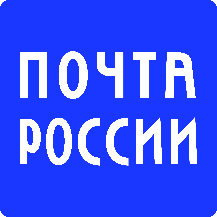 